Муниципальное дошкольное образовательное учреждение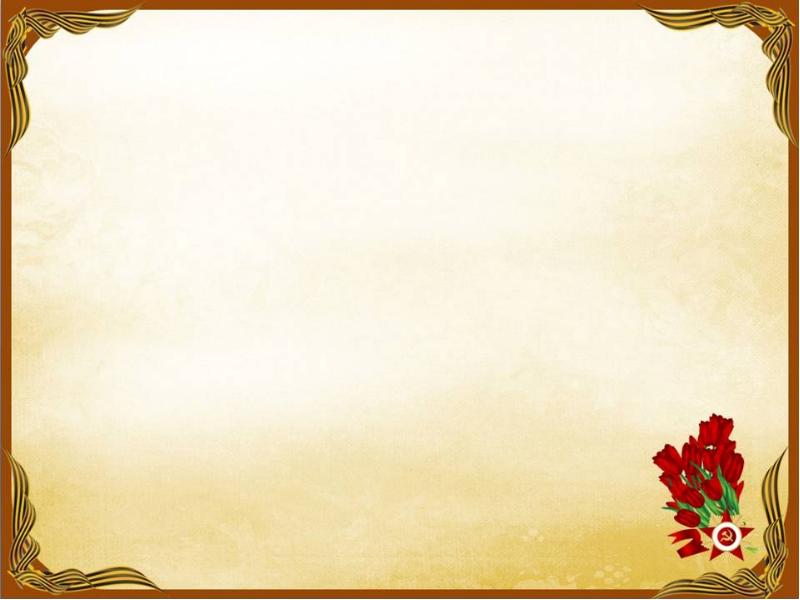  детский сад №11 «Колосок»                              Сценарий праздника «День победы» старшая группа «Сказка»	Подготовила:	воспитатель высшей категории	Тараненко Ольга Николаевна		п. Темижбекский2020 год.Праздник "День Победы" в старшей группеВойны нельзя никогда забывать. И не только, потому, что это подвиг целой страны и историческое событие. Когда войну забывают, - говорили древние – начинается новая, потому что память – главный враг войны. Цели: расширение знаний о государственных праздниках и историческом наследии нашей страны; закрепление представления о празднике Дне победы; формирование патриотических чувств у детей. Задачи : воспитывать уважение к защитникам Отечества, памяти павших бойцов, ветеранам ВОВ; способствовать формированию чувства гордости за свой народ, его боевые заслуги; развивать духовно- нравственный и интеллектуальный потенциал художественно-эстетическими средствами, музыкальной культурой. Ход праздника.  Под музыку …Ведущая: Люди на улице подняли головы: Голуби, голуби, Белые голуби,  Шумом их крыльев город наполнен, Людям о мире голубь напомнил. Танец «Птицы» (старшая группа) после танца дети садятся на стулья Воспитатель: Дорогие дети, уважаемые гости!                           Сегодня праздник день Победы,                          Счастливый, светлый день весны.                         В цветы все улицы одеты,                         И песни звонкие слышны. Ребенок: Был Великий день Победы                    Много лет тому назад.                   День Победы помнят деды,                    Знает каждый из ребят. Ребенок: Мы про первый день победы                   Любим слушать ваш рассказ,                  Как сражались наши деды,                  За весь мир и за всех нас. Ведущая: Россия – страна красивая, богатая, и очень многие иноземцы хотели бы владеть её сокровищами. Нашей стране не раз приходилось отражать нападение врагов. Летом 1941года, 22 июня, на рассвете гитлеровские войска без предупреждения напали на нашу Родину. Фашисты пытались лишить нас свободы, захватить наши земли и города. Так началась Великая Отечественная война. Сообщение о начале войны Ведущая: Вставай, страна огромная! Вставай на смертный бой! Эта музыка, эти слова были знакомы во время войны каждому человеку. Эта песня была призывом к борьбе с врагом. Слайд «Родина-мать зовёт»Ведущая: Посмотрите на этот рисунок, его нарисовал Иракли Моисеевич Тоидзе и назвал «Родина – мать зовет!» Эта женщина - мать зовет всех своих сыновей и дочерей вступить в ряды армии, быть честными, храбрыми, дисциплинированными бойцами, до последнего вздоха быть преданными своему народу. Она призывает всех защищать Родину от врагов – мужественно, умело, с достоинством и честью, не жалея своей крови и жизни. И все жители нашей многомиллионной страны как один поднялись на защиту Родины и свободы. ребенок Летней ночью на рассвете, Когда мирно спали дети, Гитлер дал войскам приказ И послал солдат немецких Против русских, против нас!  ребенок Вставай, народ! Услышав клич Земли, На фронт солдаты Родины ушли. Отважно шли солдаты в бой За каждый город и за нас с тобой! ребёнокЗа страну родную люди отдавали жизнь свою.Никогда мы не забудем павших в доблестном бою.Воспитатель: С болью в душе мы скорбим о тех, кто не вернулся с поля боя. Минутой молчания почтим их память, и каждый в душе поблагодарит их за тот счастливый мир, в котором мы живем. Встанем и склоним головы перед их памятью. Метроном (МИНУТА МОЛЧАНИЯ.) Садятся на стульчики.Воспитатель: Никогда этот день не забудут люди. За то, что мы сейчас с вами вместе радуемся, ликуем, смеемся, танцуем, мы обязаны нашим бабушками дедушкам, которые в жестоких боях отстояли мир. Так будем с благодарностью беречь этот мир, в котором мы живем. Ребенок: Благодарим солдаты вас                   За жизнь, за детство и весну.                    За тишину, за мирный дом                  За мир, в котором мы живем. Ребенок: Нам нужен разноцветный мир                   И все мы будем рады.                  Когда исчезнут на земле,                  Все пули и снаряды. Ребенок: Морякам, артиллеристам,                    Пограничникам, связистам,                     Всем, кто мир наш бережет                   И границы стережет,                   За великие дела, СЛАВА! СЛАВА! И ХВАЛА!Слайд вечный огонь	Ведущая: Мы празднуем день победы! Мы празднуем освобождение нашей Родины от фашистских захватчиков. Но Победа эта была не легкой. Многие не вернулись домой, потому, что погибли, героически сражаясь за Родину. Они живы в наших сердцах. В память о них зажжен и всегда будет гореть «Вечный огонь». ребёнок.Горит огонь у обелиска,Берёзы в тишине стоят,И мы склонились низко – низко.Тут неизвестный спит солдатВедущая:  Вся страна поднялась на защиту. Молодые девушки тоже стремились на фронт – многие были санитарками, разведчицами, связистами, снайперами, даже лётчицами. Слайды девушек на войнеребёнокМоя прабабушка не воевала,
Она в тылу Победу приближала,
У нас в тылу работали заводы,
Для фронта делали там танки, самолёты…
Снаряды делали и пули отливали,
Одежду, сапоги изготовляли,
Для самолётов бомбы, ружья для солдат,
И пушки, и, конечно, провиант.Ведущая : Женщины работали день и ночь на фабриках и заводах: шили шинели, вязали тёплые рукавицы и носки, пекли хлеб, делали танки, самолёты, оружие, боеприпасы… А ещё они писали письма на фронт, в которых рассказывали о родном доме, о том, как они ждут победы и возвращения домой своих сыновей, братьев, женихов, мужей. И какой радостью была каждая такая весточка… Сколько в них было любви, веры и надежды на скорую встречу в
родном краю! Такие письма необходимы были солдату. Не случайно, символом верности и надежды стала девушка Катюша из песни. Песня «Катюша»Ведущая :   Под знаменем Российским, под знаменем отцов,
                      Идут-идут отряды отважных моряков.                      Идут в строю матросы, сверкают якоря,
                      И все в своих матросках мечтают о морях. Выходят под музыку матросы.Ведущая:    Над кораблями реет знамя,
                      А за кармой – лазурная волна.
                      Они все подрастут и станут моряками
Все моряки:  Защитой станем для тебя, страна! Танец «Яблочко»Ведущий: во время Великой Отечественной Войны главной ударной силой нашей страны была военная авиация. Пилоты Красной Армии отважно сражались с врагом , сбив десятки и сотни самолётов противника.Ребёнок: Рождает Родина героев,Коль нашу землю топчет враг.Они, прикрыв её собою, Не отступают ни на шаг…И лётчики сражались смело,Срывая вражеский налёт, Их сила духа без предела,Они её берут в полёт. Танец «Пилоты»Ведущий: Вместе с воинами других родов войск  с первых и до последних дней войны сражались советские танкисты, шли против врага мужественно и храбро, решительно и смело. Советские танковые войска с честью выполнили свой долг перед Родиной в годы Великой Отечественной войны. В первый же день войны вступили в смертельную борьбу с врагом и мужественно защищали каждую пядь советской земли.Ребёнок: Мой прадед рассказывал мне о войнеКак в танке сражались, горели в огне,Теряли друзей, защищая страну.Победа пришла в 45 году!Вечернее небо, победы салют!Солдаты России наш сон берегут.Я вырасту, детям своим расскажу,Как прадеды их защищали страну!Песня «Три танкиста»Ведущий: По всей стране открывались госпитали, где лечили раненых солдат. И первыми помощниками были дети. Они ухаживали за больными, писали за тяжелораненых письма домой, устраивали для бойцов концерты. Ведь с музыкой любая боль легче переноситься.Ребенок: Что с ногами не пойму                  Вправо, влево носятся,                  Не стоят они на месте,                  В танец так и просятся.Танец «Веселые дети»Ведущая: О войне было сложено много пословиц и поговорок. Дети: 1. Смело иди в бой, Родина за тобой.            2. Дружно за мир стоять – войне не бывать.            3. Солдатское дело – воевать хорошо и умело.           4. Русский солдат не знает преград.             5. Командира приказ – Родины наказ.             6. Кто за правое дело дерётся, у того двойная сила берётся.             7. Друг за друга стой – и выиграешь бой.             8. Кто за правое дело стоит, тот всегда победит. Ведущая: Шла война, а жизнь продолжалась. Дома солдат ждали матери, жены, дети. Они писали на фронт письма и с нетерпением ждали ответа – весточки с фронта. В редкие минуты тишины солдаты отдыхали, рассматривали фотографии родных и близких людей и писали домой письма.  ребенок Не грусти, моя милая, не грусти моя нежная,Я тебя не забыл в бурном грохоте дней. Я тебя только вижу через метелицу снежную, А желанье увидится все сильней и сильней. Мы на запад идем, изгоняя захватчиков, Им на нашей земле ни вершка места нет! Залпы наших орудий, огонь автоматчиков С каждым днем приближают победы рассвет!Воспитатель: Наши бойцы отличались не только героизмом, смышленостью, но лихостью и веселым нравом. А какими же выросли их будущие поколения? Сейчас мы проверим. Проводятся игры-аттракционы. «Вперед к флажку».  Две команды: Цель: пробежать между кеглями, играя в мячик, передать мячик следующему, завершающий поднимает флаг. (одерживает победу та команда, которая первая поднимет флаг.)Воспитатель:  А какие были смелые врачебные медсестры, они выносили по калеченых раненых прямо с поля битвы, когда свистели пули над головой. И сейчас умение  преодолевать трудности продемонстрируют девчонки. «Помощь раненому» Цель:: перевязать травмированного и переместить от точки «А» вплоть до точки «Б» Аттракцион на внимание: Три флажка: 1- зеленый, маршируют. 2- синий, стоят на месте. 3- красный, кричат Ура! Ребенок: Победой закончилась война, эти годы позади.                   Горят медали, ордена у многих на груди. Ребенок: Выше голуби взлетают, майским утром на заре.                    В синь взлетают, всем желают, счастья, мира на земле. Ребенок: Слава! Слава ветеранам, слава Армии родной.                   Развивайся флаг трехзначный над Родиной родной. Ребенок: Пусть гремит фейерверк Победы! Этим светом мир согрет.                   Поздравляем наших дедов, шлем огромный им привет! Воспитатель: Дню Победы - Слава! Слава! Слава! Все: Ветеранам – Слава! Слава! Слава! 